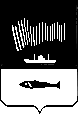 АДМИНИСТРАЦИЯ ГОРОДА МУРМАНСКАП О С Т А Н О В Л Е Н И Е11.05.2016                                                                                                          № 1250О внесении изменений в приложение к постановлению                администрации города Мурманска от 21.11.2014 № 3839                                   «Об утверждении административного регламента предоставления муниципальной услуги «Выдача разрешений на право                   использования имиджевой символики города Мурманска»(в ред. постановлений от 17.06.2015 № 1630, от 26.01.2016 № 145)В соответствии с Федеральными законами от 06.10.2003 № 131-ФЗ                    «Об общих принципах организации местного самоуправления в Российской Федерации», от 27.07.2010 № 210-ФЗ «Об организации предоставления государственных и муниципальных услуг», руководствуясь Уставом муниципального образования город Мурманск, постановлениями администрации города Мурманска от 26.02.2009 № 321 «О порядке разработки и утверждения административных регламентов исполнения муниципальных функций и административных регламентов предоставления муниципальных услуг в муниципальном образовании город Мурманск», от 06.10.2014 № 3277 «Об использовании имиджевой символики города Мурманска»,                                     п о с т а н о в л я ю:	1. Внести в приложение к постановлению администрации города Мурманска от 21.11.2014 № 3839 «Об утверждении административного регламента предоставления муниципальной услуги «Выдача разрешений на право использования имиджевой символики города Мурманска»  (в ред. постановлений от 17.06.2015 № 1630, от 26.01.2016 № 145) следующие изменения:         1.1. Пункт 1.3.1  подраздела 1.3 раздела 1 изложить в следующей редакции:«1.3.1. Информирование о правилах предоставления Муниципальной услуги осуществляется:непосредственно в комитете по экономическому развитию администрации города Мурманска (далее - Комитет) по адресу: 183006, 
г. Мурманск, пр. Ленина, д. 75, 3 подъезд, каб. 415, каб. 417, понедельник - четверг с 9.00 до 17.30; пятница с 9.00 до 16:00; (перерыв с 13.00 до 14.00);с использованием средств телефонной связи (тел. 45-83-20, 45-74-66, 45-83-89) и электронного информирования                                                             (e-mail: ekonomika@citymurmansk.ru);посредством размещения Административного регламента на официальном сайте администрации города Мурманска в сети Интернет (www.citymurmansk.ru);с использованием интернет-портала государственных и муниципальных услуг (http://gosuslugi.ru), а также регионального интернет-портала государственных и муниципальных услуг (http://51.gosuslugi.ru).».1.2. Пункт 2.7.3 подраздела 2.7 раздела 2 изложить в следующей редакции:«2.7.3. Основаниями для отказа в предоставлении Муниципальной услуги являются:- непредставление Заявителем предусмотренных пунктом 2.6.1 Административного регламента документов, обязанность по предоставлению которых возложена на Заявителя, либо наличие в них недостоверной информации;- несовпадение предполагаемого места размещения имиджевой символики указанного в Заявлении и в Техническом задании (макете), прилагающемуся к нему, с разрешенными местами размещения, указанными в пункте 3 Положения об имиджевой символике города Мурманска, утвержденного постановлением администрации города Мурманска от 06.10.2014 № 3277.».1.3. В пункте 3.4.4 подраздела 3.4 раздела 3 слова «каб. 71, каб. 73» заменить словами «каб. 415, каб. 417».2. Отделу информационно-технического обеспечения и защиты информации администрации города Мурманска (Кузьмин А.Н.) разместить настоящее постановление на официальном сайте администрации города Мурманска в сети Интернет.3. Редакции газеты «Вечерний Мурманск» (Гимодеева О.С.) опубликовать настоящее постановление.4. Настоящее постановление вступает в силу со дня официального опубликования.5. Контроль за выполнением настоящего постановления возложить на заместителя главы администрации города Мурманска Изотова А.В.Глава администрации города МурманскаА.И. Сысоев